浙江华海药业股份有限公司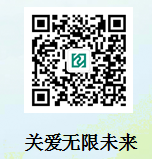 （川南一分厂）招 聘 简 章一、企业简介：浙江华海药业股份有限公司是一家集医药制剂和原料药为一体的制药企业。公司于2003年上市，目前，公司注册资本7.8亿元，总资产49亿元，占地面积120多万平方米，并在美国、上海、江苏、杭州等地设有20家分（子）公司，共有员工4000多人。华海药业作为国内特色原料药行业的龙头企业，产品远销美国、欧洲、中东和东南亚等国家。●全球心血管类药物最大制造商，享有“普利专家”、“沙坦王子”之美誉；●国内首家通过美国FDA制剂认证并自主拥有ANDA文号的医药企业，开创了中国化学药物制剂出口美国的先河；●国内通过美国、欧盟、澳大利亚、日本等国际主流市场官方认证最多的企业之一；●国家创新型企业，国家高新技术企业，拥有国家认定企业技术中心、博士后工作站；●中国首家荣获“国家环境友好企业”称号的医药企业。川南一分厂概况：川南一分厂是华海的化学原料药核心生产基地，创建于2005年，占地总面积32.87万平方米，建筑面积16.3万平方米，目前拥有员工1100余人。主营心血管类药、抗抑郁药和抗病毒药三大系列产品的高级原料药。建有18个车间，产品主要普利类，沙坦类等明星产品，左乙拉西（癫痫），雷诺嗪（抗心绞痛）…年产值超过10亿。研发体系：GMP体系下建设的全新实验室耗资近千万：300万的通风橱系统，安装中央空调系统，7间共配备办公电脑的实验室，每实验室5-6个通风橱，每通风橱配备3台机械搅拌；充足实验设备、仪器配备：1台平行反应器，2台高真空隔膜泵，10台旋转蒸发仪，7台实验室蠕动泵， 14台实验室微型水泵，7台暗箱式紫外分析仪等。环保能力：建有2500t/d废水处理系统； 30000m³/h的RTO蓄热式废气焚烧装置； 300t/d的高浓度废水预处理系统；MVR脱盐系统、废水脱溶系统、生物滴滤系统等二、人才理念和战略人才理念：唯才是用，用人所长 。我们主张“唯才是用”，是指以“德”为基本的用人前提，以“才”为最关键的用人标准。我们采取“用人所长”的科学策略，通过充分发挥人力资源管理的作用，让每个员工处于最适合发挥自己才能的位置。合作机构：与浙大、中国药科大学开办在职研究生班。注重自主研发，并加强外部合作，分别与中科院上海有机所、上海医药工业研究院成立了联合研究中心，并与中科院成都化学研究有机所、天津大学国家工业结晶中心、浙江大学、浙江工业大学等知名院所开展广泛交流与合作。特色人才培养：原料药实训基地培训三、薪酬福利：1.     具有行业竞争力的薪资和奖金激励2.     完善的福利待遇和丰富的文化活动①补贴：工龄补贴、高温补贴、夜餐补贴、营养补贴等；②节日福利：春节福利、端午福利、夏令福利、中秋福利、冬令福利等、季度福利③带薪假期：婚假、产假、护产假、哺乳假、丧假等；④婚嫁等福利：赠送礼金，安排车辆、鲜花等；探亲假、旅游补贴；年度免费体检免费提供住宿，独立阳台、热水24小时供应；或住房补贴文化活动：员工恳谈会、内训师培训活动、演讲与知识竞赛、中秋晚会、合唱团活动、员工书画活动比赛走进华海，走近华海人，你将感受到我们这个团队“品质+创新”的精髓所在！ -----华海，培养未来一流制药人才。岗位需求：招聘流程：简历投递（网络/现场宣讲）      简历筛选       面试        复试      录用、签订三方协议联系方式：人力总监：杨天民   手机：13362676969       办公电话0576-85588568          邮箱：ytm_polar@163.com招聘主管：徐婉琳   手机：13566896619       办公电话 0576-85588529          邮箱：263024954@qq.com  xuwanlin1987@huahaipharm.com招聘主管：陈剑	  手机：13665770292       办公电话 0576-85588529          邮箱：chenjian-hr@huahaipharm.com传真：0576-85588533          公司网址：http://www.huahaipharm.com          通讯地址：浙江省台州临海市杜桥镇医化园区 邮编317016序号隶属单位    岗位类别    岗位类别需求
人数任职资格条件任职资格条件任职资格条件序号隶属单位所属部门需求岗位需求
人数性别学历专业要求1川南一分厂博士后工作站进站博士2不限博士研究生合成化学、有机化学、制药工程等相关专业2川南一分厂技术部技术员8不限本科化工工程与工艺、合成化学、应用化学、有机化学、制药工程、农药学等相关专业3川南一分厂技术部工程师7不限硕士研究生化工工程与工艺、合成化学、应用化学、有机化学、制药工程、农药学等相关专业4川南一分厂技术部高级工程师3不限博士研究生化工工程与工艺、合成化学、应用化学、有机化学、制药工程、农药学等相关专业5川南一分厂化验室原料药QC10不限大专及以上药物分析、分析化学、制药工程、工业分析与检验、化学制药技术等相关专业6川南一分厂质量管理部文件管理QA2不限本科制药工程、应用化学、药学、英语等相关专业，CET67川南一分厂质量管理部产品/车间现场QA4不限本科制药工程、应用化学、化学工程与工艺等相关专业，CET69川南一分厂工程部设备管理员5男本科暖通、建筑环境、过程装备与控制等机械相关专业10川南一分厂生产部生产储备干部25男本科化学工程与工艺、应用化学等相关专业11川南一分厂生产部车间技工100男大专应用化工技术、化学制药技术、工业分析与检验、化工装备技术等相关专业